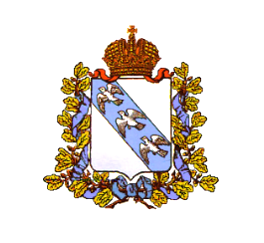  ГЛАВА ПОСЕЛКА КОНЫШЕВКА  ПОСТАНОВЛЕНИЕот 15.05.2020 №1-пг                                                                           п. КонышевкаОб утверждении Порядка определения Перечня информации о деятельности Администрации  поселка Конышевка Конышевского района Курской области, размещаемой в сети «Интернет»В целях обеспечения реализации  права граждан и юридических лиц на доступ к информации о деятельности  Администрации  поселка Конышевка Конышевского района, в соответствии со ст. 14 Федерального закона от г № 8-ФЗ «Об обеспечении  доступа к информации о деятельности государственных органов и органов местного самоуправления», руководствуясь Федеральным законом от  № 131-Ф3 «Об общих принципах организации  местного самоуправления в Российской Федерации, руководствуясь Уставом муниципального образования «поселок Конышевка» Конышевского района, ПОСТАНОВЛЯЮ:Утвердить Порядок определения Перечня информации о деятельности Администрации  поселка Конышевка Конышевского района Курской области, размещаемой в сети «Интернет» (приложение № 1).Утвердить Перечень информации о деятельности Администрации  поселка Конышевка  Конышевского района Курской области, размещаемой в сети Интернет (Приложение № 2).Установить, что размещение, редактирование и удаление информации о деятельности Администрации  поселка Конышевка Конышевского района Курской области на официальном сайте осуществляется заместителем Главы Администрации  поселка Конышевка Конышевского района Курской области.Установить, что ответственность за достоверность и полноту сведений, указанных в приложении № 2 к настоящему постановлению, своевременность их предоставления лицу, указанному в п. 3 настоящего постановления, несут ответственные специалисты Администрации  поселка Конышевка  Конышевского района Курской области, разработавшие данный документ.Настоящее Постановление подлежит размещению на официальном портале Администрации поселка Конышевка  Конышевского района Курской области в информационно-телекоммуникационной сети Интернет.           6.Контроль за исполнением настоящего Постановления оставляю за собой.Глава   поселка  Конышевка                                                         А.С. КрасновПриложение 1 к Постановлению Главы поселка Конышевкаот 15.05.2020 г. №1-пгПорядокопределения перечня информации о деятельности Администрации  поселка Конышевка    Конышевского района Курской области, размещаемой в сети «Интернет»1.Порядок определения перечня информации о деятельности Администрации  поселка Конышевка  Конышевского района Курской области, размещаемой в сети Интернет (далее - Порядок), разработан в соответствии с Федеральным законом от 09.02.2009 № 8-ФЗ «Об обеспечении доступа к информации о деятельности государственных органов и органов местного самоуправления».Перечень информации о деятельности Администрации  поселка Конышевка  Конышевского района Курской области, размещаемой в сети Интернет (далее - перечень), утверждается Постановлением Главы поселка Конышевка.Информационные материалы, предназначенные для размещения на официальном сайте, должны отражать официальную позицию Администрации  поселка Конышевка  Конышевского района Курской области.Официальный сайт Администрации в информационно- телекоммуникационной сети «Интернет» (далее - Сайт) создан для развития единого информационного пространства, размещения информационных материалов, информационного обеспечения деятельности Администрации поселка Конышевка Конышевского района Курской области, а также реализации принципов открытости и гласности их деятельности.Сайт является официальным информационным ресурсом Администрации  поселка Конышевка  Конышевского района Курской области.Сайт представляет собой совокупность размещенной на нем информации, доступной для неограниченного круга пользователей информационно-телекоммуникационной сети «Интернет» (далее - сеть «Интернет») и направленной на:        свободу поиска, получения, передачи, производства и распространения информации любым законным способом;формирование положительного имиджа Администрации  поселка Конышевка Конышевского района Курской области, ее инвестиционной привлекательности;установление международных и межмуниципальных связей в политической, социально-экономической, культурной и иных сферах;достоверность информации и своевременность ее предоставления;предоставление российским и зарубежным пользователям сети «Интернет» наиболее полной и актуальной информации об Администрации  поселка Конышевка  Конышевского района Курской области;           5)  информационное взаимодействие Администрации  поселка Конышевка  Конышевского района Курской области с населением поселка Конышевка  Конышевского района Курской области;Официальный электронный URL-адрес Сайта в сети «Интернет»: http://конышева.рф/На Сайте размещается информация о деятельности Администрации поселка Конышевка  Конышевского района Курской области, за исключением информации, составляющей государственную тайну, и иной информации ограниченного доступа в соответствии с действующим законодательством.Информация, размещаемая на Сайте, является публичной и бесплатной.Разработку и изменение дизайна Сайта, его разделов (подразделов), защиту от несанкционированного искажения или разрушения информации, размещенной на Сайте, осуществляет исполнитель по договору (муниципальному контракту), определяемый в установленном законом порядке, в соответствии с условиями договора (муниципального контракта).Структура Сайта может дорабатываться с учетом предложений Администрации  поселка Конышевка  Конышевского района Курской области и руководства Администрации  поселка Конышевка  Конышевского района Курской областиИнформационные материалы подготавливаются ответственными специалистами по своему направлению работы в Администрации  поселка Конышевка Конышевского района Курской области (далее - должностные лица) на бумажном и электронном носителях.Информационные материалы (нормативные правовые акты) корректируются (подписываются) должностными лицами и передаются после их окончательного согласования специалисту на размещение.Ответственность за своевременную актуализацию (обновление, удаление) информационных материалов, размещаемых в тематических разделах (подразделах), возлагается на соответствующих должностных лиц Администрации  поселка Конышевка  Конышевского района Курской области.Ответственное должностное лицо Администрации  поселка Конышевка  Конышевского района Курской области в течение трех рабочих дней со дня предоставления информации специалистами размещает информационные материалы в разделе (подразделе).Перечень информации утверждается настоящим правовым актом соответствующих должностных лиц Администрации  поселка Конышевка Конышевского района, в котором определяются периодичность размещения информации на официальном сайте, сроки обновления информации, обеспечивающие своевременность реализации и защиты пользователями информацией своих прав и законных интересов, иные требования к размещению указанной информации.Контроль за обеспечением доступа к информации о деятельности соответствующих должностных лиц Администрации, за соблюдением сроков предоставления информации осуществляет заместитель Главы Администрации  поселка Конышевка  Конышевского района Курской области.18.Глава  поселка Конышевка Конышевского района Курской области рассматривает обращения пользователей информации по вопросам, связанными с нарушениями их прав на доступ к информации о деятельности Администрации  поселка  Конышевка  Конышевского района Курской области и применяет меры по указанным обращениям в пределах своей компетенцииПриложение № 2 к постановлению Главы поселка Конышевка Конышевского района Курской областиот 15.05.2020 г. №1-пгПереченьинформации о деятельности органов местного самоуправления  поселка Конышевка  Конышевского района Курской области, размещаемой на сайте Администрации   поселка Конышевка  Конышевского района Курской областиГЛАВА   ПОСЕЛКА КОНЫШЕВКА  ПОСТАНОВЛЕНИЕот 20.05.2020 №2-пг «О внесении изменений в перечень информации о деятельности Администрации  поселка Конышевка  Конышевского района Курской области, размещаемой в сети «Интернет», утвержденный постановлением Главы поселка Конышевка   от 15.05.2020г. № 1-пг В соответствии со статьями 10, 13, 14 Федерального закона от 09.02.2009г. № 8-ФЗ «Об обеспечении доступа к информации о деятельности государственных органов и органов местного самоуправления», Уставом  муниципального образования « поселок Конышевка»   Конышевского района Курской области, принятого  9  июня  2005 года  № 106 зарегистрированного в Управлении Министерства юстиции Российской Федерации по Курской области 17  ноября 2005 года № ru465091012005001 с изменениями и дополнениями,   Администрация  поселка Конышевка  Конышевского района  Курской области  ПОСТАНОВЛЯЕТ:1. Пункты 6,7  раздела 2 «Информация о нормотворческой  деятельности органа местного самоуправления» Перечня информации о деятельности органа местного самоуправления  поселка Конышевка Конышевского района Курской области, размещаемой на сайте Администрации  поселка Конышевка  Конышевского района Курской области  в сети «Интернет», утвержденного постановлением   Главы поселка Конышевка  Конышевского района  Курской области  № 1-пг от 15.05.2020г. изложить в следующей редакции:2. Настоящее постановление вступает в силу со дня его официального опубликования (обнародования).Глава  поселка Конышевка                                                            А.С. КрасновNКатегория информацииПериодичность размещенияСтруктурноеподразделение,должностное лицоадминистрации,предоставляющееинформациюI. Общая информация об органе местного самоуправленияI. Общая информация об органе местного самоуправленияI. Общая информация об органе местного самоуправленияI. Общая информация об органе местного самоуправления1Полное и сокращенное наименование органа местного самоуправления, структура, почтовый адрес, адрес электронной почты для направления запросов пользователями информации и получения запрашиваемой информации, номера телефонов справочной службыПоддерживается вактуальномсостоянииспециалист Администрации2Сведения о полномочиях органа местного самоуправления, задачах и функциях его структурных подразделений, а также перечень нормативных правовых актов, определяющих эти полномочия, задачи и функцииВ течение 5 рабочих дней со дня утверждения либо изменения соответствующих нормативных правовых и иных актов. Перечень нормативных правовых актов поддерживается в актуальном состоянииспециалист Администрации3Перечень подведомственных организаций, сведения об их задачах и функциях, а также почтовые адреса, адреса электронной почты, номера телефонов справочных служб подведомственных организацийВ течение 5 рабочих дней со дня подписания правового акта осозданииорганизации.Поддерживается вактуальномсостоянииспециалист Администрации4Сведения о руководителе органа местного самоуправления,  руководителях подведомственных организаций (фамилии, имена, отчества, а также при согласии указанных лиц иные сведения о них);В течение 3 рабочих дней со дня назначения. Поддерживается в актуальном состоянииспециалист Администрации5Сведения о средствах массовой информации, учрежденных органом местного самоуправленияПоддерживается вактуальномсостоянииспециалист АдминистрацииII. Информация о нормотворческой деятельности органа местногосамоуправленияII. Информация о нормотворческой деятельности органа местногосамоуправленияII. Информация о нормотворческой деятельности органа местногосамоуправленияII. Информация о нормотворческой деятельности органа местногосамоуправления6Муниципальные правовые акты, изданные органом местного самоуправления, включая сведения о внесении в них изменений, признании их утратившими силу, признании их судом недействующими, а также сведения о государственной регистрации нормативных правовых актов, муниципальных правовых актов в случаях, установленных законодательством Российской ФедерацииПоддерживается вактуальномсостоянииспециалист Администрации7Тексты проектов муниципальных правовых актов, внесенных в Собрание депутатов Ваблинского сельсовета Конышевского района В течение 5 рабочих дней со дня внесенияспециалист Администрации8Административные регламенты муниципальных услугВ течение 5 рабочих дней со дня принятияспециалист Администрации9Информацию о закупках товаров, работ, услуг для обеспечения государственных и муниципальных нужд в соответствии с законодательством Российской Федерации о контрактной системе в сфере закупок товаров, работ, услуг для обеспечения государственных и муниципальных нуждВ течение 5 рабочих дней со дня размещенияспециалист Администрации10Установленные формы обращений, заявлений и иных документов, принимаемых органом местного самоуправления к рассмотрению в соответствии с законами и иными нормативными правовыми актами, муниципальными правовыми актамиПоддерживается в актуальном состоянииспециалист АдминистрацииIII. Информация о текущей деятельности органа местного самоуправленияIII. Информация о текущей деятельности органа местного самоуправленияIII. Информация о текущей деятельности органа местного самоуправленияIII. Информация о текущей деятельности органа местного самоуправления11Информация об участии органа местного самоуправления в целевых и иных программах, международном сотрудничестве, а также о мероприятиях, проводимых органом местного самоуправления, в том числе сведения об официальных визитах и о рабочих поездках руководителей и официальных делегаций органа местного самоуправленияАнонсы официального визита (рабочей поездки, официального мероприятия) - в течение одного рабочего дня перед началом указанных мероприятий Итогиофициального визита (рабочей поездки, официального мероприятия) - в течение 5 рабочих дней после окончания указанных мероприятийспециалист Администрации12Информация о состоянии защиты населения и территорий от чрезвычайных ситуаций и принятых мерах по обеспечению их безопасности, о прогнозируемых и возникших чрезвычайных ситуациях, о приемах и способах защиты населения от них, а также иную информацию, подлежащую доведению органом местного самоуправления до сведения граждан и организаций в соответствии с федеральными законами, законами субъектов Российской ФедерацииПоддерживается вактуальномсостоянииспециалисты Администрации13Информация о результатах проверок, проведенных органом местного самоуправления в пределах полномочий, а также о результатах проверок, проведенных в органе местного самоуправления, подведомственных организацияхВ течение 5 рабочих дней со дня проведения проверкиспециалист Администрации14Тексты официальных выступлений и заявлений руководителей и заместителей органа местного самоуправленияВ течение 5 рабочих дней со дня выступленияспециалист Администрации15Основные сведения о результатах реализации федеральных целевых и (или) государственных программ, выполнении целевых показателей, об объеме затраченных на выполнение целевой программы финансовых ресурсов, а также о результатах мониторинга реализации программных мероприятийЕжеквартальноспециалист АдминистрацииIV. Статистическая информация о деятельности органа местногосамоуправленияIV. Статистическая информация о деятельности органа местногосамоуправленияIV. Статистическая информация о деятельности органа местногосамоуправленияIV. Статистическая информация о деятельности органа местногосамоуправления16Статистические данные и показатели, характеризующие состояние и динамику развития экономической, социальной и иных сфер жизнедеятельности, регулирование которых отнесено к полномочиям органа местного самоуправленияВ сроки,установленныепланомстатистических работспециалист Администрации 17Сведения об использовании органом местного самоуправления, подведомственными организациями выделяемых бюджетных средствЕжеквартальноспециалист Администрации18Бюджет на соответствующий финансовый год и отчет об исполненииежегодноспециалист АдминистрацииV. Информация о кадровом обеспечении органа местного самоуправленияV. Информация о кадровом обеспечении органа местного самоуправленияV. Информация о кадровом обеспечении органа местного самоуправленияV. Информация о кадровом обеспечении органа местного самоуправления19Порядок поступления граждан намуниципальную службуПоддерживается вактуальном состоянииспециалист Администрации20Сведения о вакантных должностяхмуниципальной службы,имеющихся в органе местногосамоуправленияВ течение 5рабочих днейпосле объявлениявакантной должностиспециалист Администрации21Квалификационные требования ккандидатам на замещениевакантных должностеймуниципальной службыВ течение 5рабочих дней содня утвержденияспециалист Администрации22Условия и результаты конкурсовна замещение вакантныхдолжностей муниципальнойслужбыУсловия конкурсаразмещаются непозднее 5 рабочихдней допроведенияконкурса.Результаты - в течение 5 рабочих дней после проведения конкурсаспециалист Администрации23Номера телефонов, по которымможно получить информацию повопросу замещения вакантныхдолжностей в органе местногосамоуправленияПоддерживается вактуальномсостоянииспециалист Администрации24Сведения о доходах, расходах, обимуществе и обязательствахимущественного характерамуниципального служащего, его супруги (супруга) инесовершеннолетних детейВ сроки,установленныеУказомПрезидента РФ от 23 июня 2014г. N 460 и федерального закона от 03.12.2012 №230-ФЗ "Вопросы противодействия коррупции"специалист АдминистрацииVI. Информация о работе органа местного самоуправления с обращениямиграждан (физических лиц), организаций (юридических лиц), общественных объединений, государственных органов и органов местного самоуправленияVI. Информация о работе органа местного самоуправления с обращениямиграждан (физических лиц), организаций (юридических лиц), общественных объединений, государственных органов и органов местного самоуправленияVI. Информация о работе органа местного самоуправления с обращениямиграждан (физических лиц), организаций (юридических лиц), общественных объединений, государственных органов и органов местного самоуправленияVI. Информация о работе органа местного самоуправления с обращениямиграждан (физических лиц), организаций (юридических лиц), общественных объединений, государственных органов и органов местного самоуправления25Порядок и время приема граждан (физических лиц), в том числе представителей организаций (юридических лиц), общественных объединений, государственных органов, органов местного самоуправления, порядок рассмотрения их обращений с указанием актов, регулирующих эту деятельностьПоддерживается вактуальномсостоянииспециалист Администрации26Фамилию, имя и отчество руководителя подразделения или иного должностного лица, к полномочиям которых отнесены организация приема граждан (физических лиц), в том числе представителей организаций (юридических лиц), общественных объединений, государственных органов, органов местного самоуправления, обеспечение рассмотрения их обращений, а также номер телефона, по которому можно получить информацию справочного характераПоддерживается вактуальномсостоянииспециалист Администрации27Иная информация о деятельности Администрации, подлежащая размещению в информационно-телекоммуникационной сети «Интернет» в соответствии с федеральными законами, постановлениями и распоряжениями Правительства Российской Федерации, нормативными правовыми актами областиВ сроки, установленные федеральными законами, постановлениями и распоряжениями Правительства Российской Федерации, нормативными правовыми актами областиспециалист Администрации6Муниципальные правовые акты, изданные Собранием депутатов  поселка Конышевка  и  Администрацией  поселка Конышевка, включая сведения о внесении в них изменений, признании их утратившими силу, признании их судом недействующими, а также сведения о государственной регистрации муниципальных правовых актов в случаях, установленных законодательством Российской ФедерацииВ течение 7 календарных дней со дня вступления в силу, за исключением муниципальных правовых актов, содержащих сведения, распространение которых ограничено федеральным закономЗаместитель Главы Администрации7 Тексты проектов муниципальных правовых актов, внесенных на Собрание депутатов поселка КонышевкаВ течение 5 рабочих дней со дня регистрации проектаЗаместитель Главы Администрации